12.pielikums atklāta konkursa “Par formas tērpu elementu piegādi”Nr.RPP 2018/2 nolikumamTEHNISKĀ SPECIFIKĀCIJAdaļā Nr.11“Par siltināto cimdu piegādi”Nodrošinu visas tehniskajā specifikācijā izvirzītās prasības:(Pretendenta nosaukums, vadītāja vai pilnvarotās personas amats, vārds, uzvārds un paraksts)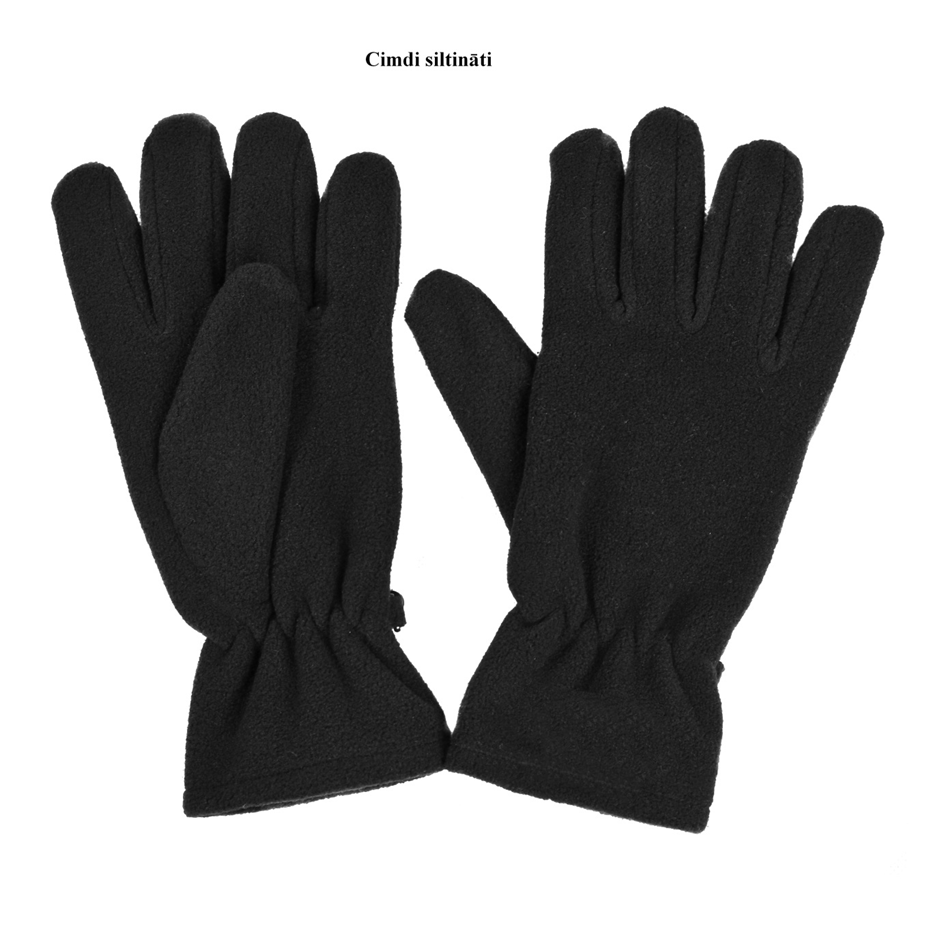 	Attēlam ilustratīvs rakstursTehniskās prasības:Cimdi pirkstaini, 100% poliesters – flīss – 240 ± 5g/m2  melnā krāsā, nestaipīgi. Krāsa noturīga. Materiāls ātri žūstošs un ilgi saglabā siltumu. Elastīga gumija iestrādāta plaukstas pamatnē, lai saglabātu siltumu un nostiprinātu cimdus uz rokas, kā arī – lai cimdā neiekļūtu sniegs. Cimdu sānos cilpiņas un āķis cimdu sakabināšanai un ērtākai uzglabāšanai. Cimda  pagarinājums no plaukstas pamatnes 7,0 ± 0,5cm, malas nolocījums – 1,5 ± 0,2 cm.Izmēri: S-XXLPretendents iesniedz 1 (vienu) L izmēra cimdu pāra paraugu.Citas prasības:Citas prasības:Citas prasības:1.Preces piegādes termiņš – ne ilgāk kā 30 (trīsdesmit) dienu laikā no pasūtījuma izdarīšanas brīža._______ dienas2.Nekvalitatīvas preces nomaiņa – līdz 5 (piecām) darba dienām no Pasūtītāja pretenziju pieteikuma saņemšanas dienas jāapmaina nekvalitatīvā prece pret jaunu._______ darba dienas3.Garantijas laiks – ne mazāk kā 12 (divpadsmit) mēneši, no pavadzīmes parakstīšanas brīža.__________mēneši4.Izmēru neatbilstības gadījumā, pēc Pasūtītāja pieprasījuma, veikt cimdu nomaiņu pret atbilstoša izmēra cimdiem  (līdz 20% no kopējā pasūtījuma apmēra)Izmēru neatbilstības gadījumā, pēc Pasūtītāja pieprasījuma, veikt cimdu nomaiņu pret atbilstoša izmēra cimdiem  (līdz 20% no kopējā pasūtījuma apmēra)